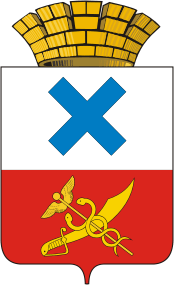 ПОСТАНОВЛЕНИЕглавы Муниципального образования город Ирбитот 31 октября  2019 года № 232 -ПГ  г. Ирбит	Об индексации заработной платы  с 1 октября 2019 годаВ соответствии с Федеральным Законом от 06 октября 2003 года               № 131 –ФЗ «Об общих принципах организации местного самоуправления в Российской Федерации»,  Федеральным Законом от 02 марта 2007 года               № 25-ФЗ «О муниципальной службе в Российской Федерации», законом Свердловской области от 29 октября 2007 года № 136-ОЗ «Об особенностях муниципальной службы на территории Свердловской области», Методикой определения уровня расчетной бюджетной обеспеченности городских поселений (включая городские округа), сельских поселений, расположенных на территории Свердловской области, утвержденной Постановлением Правительства Свердловской области от 13 сентября 2018 года № 597-ПП «Об утверждении методик, применяемых для расчета межбюджетных трансфертов из областного бюджета местным бюджетам, на 2019 год и плановый период 2020 м 2021 годов», решением Думы Муниципального образования город Ирбит от 31 октября 2019 года № 172  «О внесении изменений в решение Думы Муниципального образования город Ирбит от 24.11.2016 № 452 «Об утверждении Положения об оплате труда выборных должностных лиц местного самоуправления в муниципальном образовании город Ирбит, депутатов Думы Муниципального образования город Ирбит, осуществляющих свои полномочия на постоянной основе, лиц, замещающих должности муниципальной службы в органах местного самоуправления в Муниципальном образовании город Ирбит»,  на основании решения Думы Муниципального образования город Ирбит от 21 декабря 2017 года № 30 «О бюджете Муниципального образования город Ирбит на 2018 год и плановый период 2019 и 2020 годов», в соответствии со статьей 134 Трудового кодекса Российской Федерации руководствуясь  Уставом  Муниципального образования город ИрбитПОСТАНОВЛЯЮ:1. Руководителям органов местного самоуправления Муниципального образования город  Ирбит: 1.1.  Организовать работу по подготовке соответствующих  правовых актов об индексации с 01 октября 2019 года на 1,043  должностных окладов:- работникам органов местного самоуправления Муниципального образования город Ирбит;- работникам дошкольных и общеобразовательных организаций, работникам организаций дополнительного образования детей (за исключением педагогических), работникам прочих организаций, подведомственных  Управлению образованием Муниципального образования город Ирбит источником финансирования заработной платы которых является - местный бюджет;- работникам учреждений  подведомственных Управлению культуры физической культуры и спорта Муниципального образования город Ирбит на которых не распространяются Указы Президента Российской Федерации;1.2. Обеспечить с 01 октября 2019 года индексацию должностных окладов руководителям и работникам следующих муниципальных организаций на 1,043:- муниципального казенного учреждения Муниципального образования город Ирбит «Единая  дежурно - диспетчерская служба»;- муниципального казенного учреждения Муниципального образования город Ирбит «Служба субсидий»;- муниципального казенного учреждения Муниципального образования город Ирбит «Служба заказчика – застройщика».                                  2. Руководителям муниципальных организаций, указанных в пункте                 1.2. настоящего постановления:2.1. организовать принятие  соответствующих  правовых актов об индексации с 01 октября 2019 года на 1,043  должностных окладов работников учреждений;2.2. обеспечить с 01 октября 2019 года  индексацию должностных окладов работникам учреждений на 1,043. 3. Начальнику отдела организационной работы и документообеспечения администрации Муниципального образования город  Ирбит                                     И.В. Панкрашкиной организовать размещение настоящего постановления на официальном Интернет-портале администрации Муниципального образования город Ирбит.4. Контроль за исполнением настоящего постановления оставляю за собой.Глава Муниципальногообразования город Ирбит                                                                           Н.В. Юдин